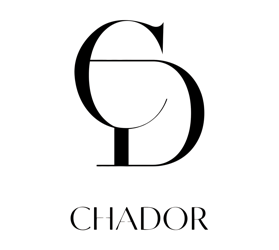 Return form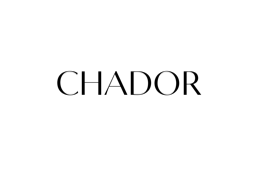 Thank you for your order at Chador! We want to ensure that your shopping experience is enjoyable. We understand that returns may be necessary in some cases. Before you decide to return an item, please review our return policy on www.chador.nl:Please fill in the following information:Name: Adress:E-mail: Order number (you can find this in your mail of confirmation): Phone number: Date of return: For questions or concerns you can contact us by e-mail to info@chador.nl. How to return your order:Ensure the items are in its original condition, including labels and cards.Place the items back in the original packaging. Fill in the return form and include this in de packaging. ATTENTION! WE ONLY PROCESS FULLY COMPLETED FORMS.Cut out the return label and affix it over the original label. 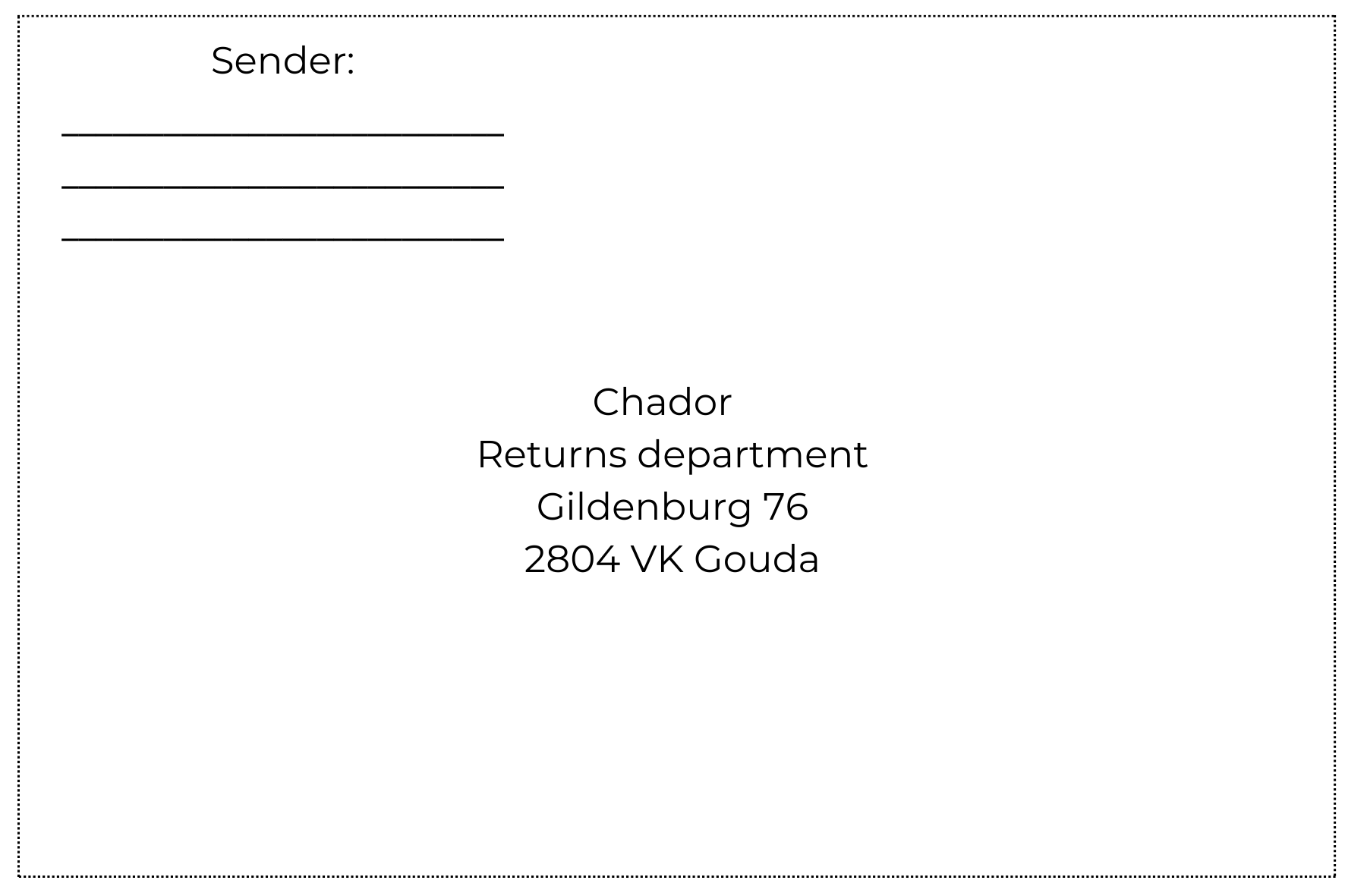 Describe the item(s):1)2)3)4)Quantity:1)2)3)4)Price:1)2)3)4)Reason for return:The item(s) did not fit.I didn’t like the item(s).The item is damaged.The wrong item has been delivered.Other: